Eden Mohila College, Dhaka. 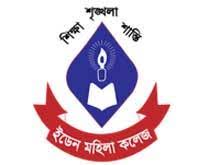 Board Scholarship Student’s Information:  ছকটি কম্পিউটারে ইংরেজীতে পূরণ করে mdshalauddin80@gmail.com এ প্রেরণ করতে হবেPersonal Information:Permanent Address:Present Address:Education Information:Previous Education Information:Current Education Information:Payment Details:                                                                                              Student’s Account Details উক্ত ছকটির সাথে ব্যাংকের প্রত্যয়নপত্র বা চেক বইয়ের কভারের অংশের ও চেকের পাতার এবং HSC/ Alim প্রবেশপত্রের (ফটোকপি 1 কপি করে) সংযুক্ত করে জমা দিতে হবে।HonorsAdmission YearHonors Adm.SessionScholarship ExamHSC /  AlimScholarship TypeTalent Pool  /  General Student’s Name in BanglaFather’s Name in BanglaStudent’s Name in EnglishFather’s Name in English Birth Certificate Number (13 বা 17 সংখ্যার )Father’s NID(পিতার জাতীয় পরিচয় পত্র নম্বর) (যদি থাকে)Student Date Of BirthMother’s Name in BanglaStudent Mobile Number (11 সংখ্যার )Mother’s Name in EnglishFather’s/Mother’s Mobile No(11 সংখ্যার )Mother’s NID(মাতার জাতীয় পরিচয় পত্র নম্বর) (যদি থাকে)DivisionUnion District Ward NoUpazila/ ThanaPost CodeDivisionHouse NoDistrictWard NoThana/ UpazilaPost CodeHSC/ Alim Institute NamePrevious Education LevelHSC /  AlimHSC/ Alim Institute EIIN NoHSC/Alim Registration NoHSC/ Alim Board NameHSC/ Alim Board Roll NoDivisionHSC/ Alim কলেজটি কোন বিভাগেHSC/ Alim Result (GPA)DistrictHSC/ Alim কলেজটি কোন জেলায় HSC/ Alim Passing YearUpazilaHSC/ Alim কলেজটি কোন উপজেলায়Scholarship Gadgets Page NoThanaHSC/ Alim কলেজটি কোন থানায়Scholarship Serial NoDepartment Name(বর্তমানে অধ্যয়নরত বিভাগের নাম)GroupScience/     Humanities/    Commerce    (√)Science/     Humanities/    Commerce    (√)Science/     Humanities/    Commerce    (√)Science/     Humanities/    Commerce    (√)Science/     Humanities/    Commerce    (√)Science/     Humanities/    Commerce    (√)Science/     Humanities/    Commerce    (√) ClassHonors    1st/     2nd/     3rd/    4th Year      (√)Honors    1st/     2nd/     3rd/    4th Year      (√)Honors    1st/     2nd/     3rd/    4th Year      (√)Honors    1st/     2nd/     3rd/    4th Year      (√)Honors    1st/     2nd/     3rd/    4th Year      (√)Honors    1st/     2nd/     3rd/    4th Year      (√)Honors    1st/     2nd/     3rd/    4th Year      (√)Department/ Class RollPayment ModeBankingBank NameBanking SystemNormal Branch banking  /  Agent Banking   (√)Bank Branch Name ( ব্যাংক থেকে জেনে ব্যাংকের শাখার নাম লিখতে হবে )Bank Branch Routing Number( ব্যাংক থেকে জেনে ব্যাংকের শাখার রাউটিং নম্বর লিখতে হবে )Account TypeSavings Account /  Current Account   (√)Account Holder’s Name ( হিসাবধারীর নাম )(হিসাব খোলার সময় ব্যাংকে যে ভাবে লেখা হয়েছে)Student’s Account Number (সবনিন্ম ১৩ সংখ্যার হতে হবে )